【黄欣】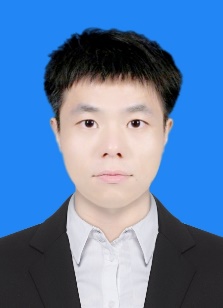 黄欣，男，讲师，研究方向为真菌分子生物学和分子生态学，目前主要从事① 真菌多样性及其在元素地球化学循环过程中的作用；② 真菌在环境污染生物治理方面的研究及功效的开发等方面的研究。参与多个国家自然科学基金重大研究计划及面上项目，在Microbiology Spectrum、Environmental Microbiology、Molecular Biology、Asian Herpetological Research和Journal of Molecular Structure等国际学术期刊发表SCI文章共14篇，其中（并列）一作SCI文章10篇。一、教育和工作经历2023. 07 — 至  今      安庆师范大学            讲师2015. 09 — 2022. 09      南京大学                博士2011. 09 — 2014. 06      安徽大学                硕士2007. 09 — 2011. 06      盐城师范学院            学士二、科研项目情况1. 国家自然科学基金-重大研究计划，91951121，洋底深部真菌反硝化产N2新途径及原位作用模拟，77万元，参与；2. 国家自然科学基金-面上项目，41973073，洋底深部极端环境硫酸盐还原真菌的发现及其异化硫酸盐还原机理和原位作用模拟研究，65万元，参与；3. 国家自然科学基金-面上项目，41773083，洋底深部真菌利用褐煤产甲烷的生化过程及代谢机理，69万元，参与。三、发表论文情况1. Synthesis, biological evaluation and molecular docking of thiazole hydrazone derivatives grafted with indole as novel tubulin polymerization inhibitors. 2024, Journal of Molecular Structure. 1301: 137343. 2. Methane production by facultative anaerobic wood-rot fungi via a new halomethane-dependent pathway. 2022. Microbiology Spectrum, e01700-22. 3. Exploration of cultivable fungal communities in deep coal-bearing sediments from ~1.3 to 2.5 km below the ocean floor. 2017. Environmental Microbiology, 19 (2), 803-818.4. CTAB-PEG DNA extraction from fungi with high contents of polysaccharides. 2018. Molecular Biology, 52, 621-628.5. Genome, genetic evolution, and environmental adaptation mechanisms of Schizophyllum commune in deep subseafloor coal-bearing sediments. 2022. iScience, 25:104417. 6. The anaerobic survival mechanism of Schizophyllum commune 20R-7-F01, isolated from deep sediment 2 km below the seafloor. 2021. Environmental Microbiology, 23(2), 1174–1185.7. A new species of the genus Protobothrops (Squamata: Viperidae: Crotalinae) from the Dabie Mountains, Anhui, China. 2012, Asian Herpetological Research, 6 (3), 213-218. 8. Systematics and species validity of the Dabieshan pit viper Protobothrops dabieshanensis Huang et al. 2012: evidence from a mitochondrial gene sequence analysis. 2013, Asian Herpetological Research. 4 (4), 282-287.此外，在SCI期刊Mitochondrial DNA发表文章7篇。姓 名黄欣性 别男出生年月1989年07月学 位博士专业生物学职 称讲师E-mail845749845@qq.com